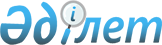 "2015-2017 жылдарға арналған Қарғалы ауданының бюджеті туралы" 2014 жылғы 24 желтоқсандағы № 250 аудандық мәслихаттың шешіміне өзгерістер мен толықтырулар енгізу туралыАқтөбе облысы Қарғалы аудандық мәслихатының 2015 жылғы 10 тамыздағы № 335 шешімі. Ақтөбе облысының Әділет департаментінде 2015 жылғы 26 тамызда № 4492 болып тіркелді

      Қазақстан Республикасының 2008 жылғы 4 желтоқсандағы Бюджеттік кодексінің 9, 106 баптарына, Қазақстан Республикасының 2001 жылғы 23 қаңтардағы "Қазақстан Республикасындағы жергілікті мемлекеттік басқару және өзін-өзі басқару туралы" Заңының 6 бабының 1 тармағына сәйкес және облыстық мәслихаттың 2015 жылғы 27 шілдедегі "Облыстық мәслихаттың 2014 жылғы 10 желтоқсандағы № 250 "2015-2017 жылдарға арналған облыстық бюджет туралы" шешіміне өзгерістер мен толықтырулар енгізу туралы" шешімін іске асыру мақсатында, Қарғалы аудандық мәслихаты ШЕШІМ ҚАБЫЛДАДЫ:

      1. 

Аудандық мәслихаттың 2014 жылғы 24 желтоқсандағы № 250 "2015-2017 жылдарға арналған Қарғалы ауданының бюджеті туралы" (нормативтік құқықтық кесімдерді мемлекеттік тіркеу Тізіліміне № 4161 тіркелген, 2015 жылдың 29 қаңтардағы аудандық "Қарғалы" газетінде жарияланған) шешіміне келесі өзгерістер мен толықтырулар енгізілсін:



      1 тармақтың:

      тармақшасындағы:

      кірістер-

      "2 423 484,5" сандары "2 423 336,7" сандарымен ауыстырылсын,

      оның ішінде:

      трансферттер түсімдері бойынша- 

      "1 936 300,5" сандары "1 936 152,7" сандарымен ауыстырылсын; 

      тармақшасындағы:

      шығындар – 

      "2 454 741,9" сандары "2 454 594,1" сандарымен ауыстырылсын;

      10 тармақтағы:

      10 абзац бөлігінде:

      "1 023" сандары "875,2" сандарымен ауыстырылсын.



      2) көрсетілген шешімдегі 1 және 5 қосымшалар осы шешімдегі 1 және 2 қосымшаларға сәйкес редакцияда мазмұндалсын.



      2. Осы шешім 2015 жылғы 1 қаңтардан бастап қолданысқа енгізіледі.

  Қарғалы ауданының 2015 жылға арналған бюджеті 2015 жылға арналған ауылдық округтердің бюджеттік бағдарламаларының ТІЗБЕСІ      кестенің жалғасы

 
					© 2012. Қазақстан Республикасы Әділет министрлігінің «Қазақстан Республикасының Заңнама және құқықтық ақпарат институты» ШЖҚ РМК
				      Аудандық мәслихатАудандық мәслихат      сессиясының төрағасыхатшысы      И.КунакбаевХ.Жылқыбеков

Аудандық мәслихаттың2015 жылғы 10.08.№ 335 шешіміне1 ҚОСЫМШААудандық мәслихаттың2014 жылғы 24 желтоқсандағы№ 250 шешіміне1 ҚОСЫМШАСанаты

 Санаты

 Санаты

 Санаты

 Санаты

 Сомасы, мың теңге

 Сыныбы

 Сыныбы

 Сыныбы

 Сыныбы

 Сомасы, мың теңге

 Iшкi сыныбы

 Iшкi сыныбы

 Iшкi сыныбы

 Сомасы, мың теңге

 Ерекшелігі

 Ерекшелігі

 Сомасы, мың теңге

 Атауы

 Сомасы, мың теңге

 1.Кірістер 

 2423336,7

 1

 Салықтық түсімдер

 455845

 01

 Табыс салығы

 168170

 2

 Жеке табыс салығы

 168170

 03

 Әлеуметтiк салық

 135100

 1

 Әлеуметтік салық

 135100

 04

 Меншiкке салынатын салықтар

 142267

 1

 Мүлiкке салынатын салықтар

 110710

 3

 Жер салығы

 7807

 4

 Көлiк құралдарына салынатын салық

 20850

 5

 Бірыңғай жер салығы

 2900

 05

 Тауарларға, жұмыстарға және қызметтерге салынатын iшкi салықтар

 7848

 2

 Акциздер

 781

 3

 Табиғи және басқа да ресурстарды пайдаланғаны үшiн түсетiн түсiмдер

 2621

 4

 Кәсiпкерлiк және кәсiби қызметтi жүргiзгенi үшiн алынатын алымдар

 4381

 5

 Ойын бизнесіне салық

 65

 08

 Заңдық мәнді іс-әрекеттерді жасағаны және (немесе) оған уәкілеттігі бар мемлекеттік органдар немесе лауазымды адамдар құжаттар бергені үшін алынатын міндетті төлемдер

 2460

 1

 Мемлекеттік баж

 2460

 2

 Салықтық емес түсiмдер

 24339

 01

 Мемлекеттік меншіктен түсетін кірістер

 3534

 1

 Мемлекеттік кәсіпорындардың таза кірісі бөлігінің түсімдері

 400

 5

 Мемлекет меншігіндегі мүлікті жалға беруден түсетін кірістер

 3134

 03

 Мемлекеттік бюджеттен қаржыландырылатын мемлекеттік мекемелер ұйымдастыратын мемлекеттік сатып алуды өткізуден түсетін ақша түсімдері

 355

 1

 Мемлекеттік бюджеттен қаржыландырылатын мемлекеттік мекемелер ұйымдастыратын мемлекеттік сатып алуды өткізуден түсетін ақша түсімдері

 355

 04

 Мемлекеттік бюджеттен қаржыландырылатын, сондай-ақ Қазақстан Республикасы Ұлттық Банкінің бюджетінен (шығыстар сметасынан) қамтылатын және қаржыландырылатын мемлекеттік мекемелер салатын айыппұлдар, өсімпұлдар, санкциялар, өндіріп алулар

 450

 1

 Мұнай секторы ұйымдарынан түсетін түсімдерді қоспағанда, мемлекеттік бюджеттен қаржыландырылатын, сондай-ақ Қазақстан Республикасы Ұлттық Банкінің бюджетінен (шығыстар сметасынан) ұсталатын және қаржыландырылатын мемлекеттік мекемелер салатын айыппұлдар, өсімпұлдар, санкциялар, өндіріп алулар

 450

 06

 Өзге де салықтық емес түсiмдер

 20000

 1

 Өзге де салықтық емес түсiмдер

 20000

 3

 Негізгі капиталды сатудан түсетін түсімдер

 7000

 01

 Мемлекеттік мекемелерге бекітілген мемлекеттік мүлікті сату

 5000

 1

 Мемлекеттік мекемелерге бекітілген мемлекеттік мүлікті сату

 5000

 03

 Жердi және материалдық емес активтердi сату

 2000

 1

 Жерді сату

 2000

 4

 Трансферттердің түсімдері

 1936152,7

 02

 Мемлекеттiк басқарудың жоғары тұрған органдарынан түсетiн трансферттер

 1936152,7

 2

 Облыстық бюджеттен түсетiн трансферттер

 1936152,7

 Функционалдық топ

 Функционалдық топ

 Функционалдық топ

 Функционалдық топ

 Функционалдық топ

 Функционалдық топ

 Функционалдық топ

 Функционалдық топ

 Сомасы, мың теңге

 Кіші функция

 Кіші функция

 Кіші функция

 Кіші функция

 Кіші функция

 Кіші функция

 Кіші функция

 Сомасы, мың теңге

 Бюджеттік бағдарламалардың әкiмшiсi

 Бюджеттік бағдарламалардың әкiмшiсi

 Бюджеттік бағдарламалардың әкiмшiсi

 Бюджеттік бағдарламалардың әкiмшiсi

 Бюджеттік бағдарламалардың әкiмшiсi

 Бюджеттік бағдарламалардың әкiмшiсi

 Сомасы, мың теңге

 Бағдарлама

 Бағдарлама

 Бағдарлама

 Бағдарлама

 Сомасы, мың теңге

 Кіші бағдарлама

 Кіші бағдарлама

 Сомасы, мың теңге

 Атауы

 Сомасы, мың теңге

 ІІ. Шығындар

 2454594,1

 01

 Жалпы сипаттағы мемлекеттiк қызметтер

 216857

 1

 Мемлекеттiк басқарудың жалпы функцияларын орындайтын өкiлдi, атқарушы және басқа органдар

 175552

 112

 112

 Аудан (облыстық маңызы бар қала) мәслихатының аппараты

 14814

 001

 001

 Аудан (облыстық маңызы бар қала) мәслихатының қызметін қамтамасыз ету жөніндегі қызметтер

 14175

 003

 003

 Мемлекеттік органның күрделі шығыстары

 639

 122

 122

 Аудан (облыстық маңызы бар қала) әкімінің аппараты

 60265

 001

 001

 Аудан (облыстық маңызы бар қала) әкімінің қызметін қамтамасыз ету жөніндегі қызметтер

 59375

 003

 003

 Мемлекеттік органның күрделі шығыстары

 890

 123

 123

 Қаладағы аудан, аудандық маңызы бар қала, кент, ауыл, ауылдық округ әкімінің аппараты

 100473

 001

 001

 Қаладағы аудан, аудандық маңызы бар қала, кент, ауыл, ауылдық округ әкімінің қызметін қамтамасыз ету жөніндегі қызметтер

 95718

 022

 022

 Мемлекеттік органның күрделі шығыстары

 4755

 2

 Қаржылық қызмет

 21274

 452

 452

 Ауданның (облыстық маңызы бар қаланың) қаржы бөлімі

 21274

 001

 001

 Ауданның (облыстық маңызы бар қаланың) бюджетін орындау және коммуналдық меншігін басқару саласындағы мемлекеттік саясатты іске асыру жөніндегі қызметтер 

 16683

 003

 003

 Салық салу мақсатында мүлікті бағалауды жүргізу

 634

 010

 010

 Жекешелендіру, коммуналдық меншікті басқару, жекешелендіруден кейінгі қызмет және осыған байланысты дауларды реттеу

 496

 018

 018

 Мемлекеттік органның күрделі шығыстары

 3461

 5

 Жоспарлау және статистикалық қызмет

 10212

 453

 453

 Ауданның (облыстық маңызы бар қаланың) экономика және бюджеттік жоспарлау бөлімі

 10212

 001

 001

 Экономикалық саясатты, мемлекеттік жоспарлау жүйесін қалыптастыру және дамыту саласындағы мемлекеттік саясатты іске асыру жөніндегі қызметтер

 9664

 004

 004

 Мемлекеттік органның күрделі шығыстары

 548

 9

 Жалпы сипаттағы өзге де мемлекеттiк қызметтер

 9819

 458

 458

 Ауданның (облыстық маңызы бар қаланың) тұрғын үй-коммуналдық шаруашылығы, жолаушылар көлігі және автомобиль жолдары бөлімі

 9819

 001

 001

 Жергілікті деңгейде тұрғын үй-коммуналдық шаруашылығы, жолаушылар көлігі және автомобиль жолдары саласындағы мемлекеттік саясатты іске асыру жөніндегі қызметтер

 7799

 013

 013

 Мемлекеттік органның күрделі шығыстары

 2020

 02

 Қорғаныс

 4278

 1

 Әскери мұқтаждар

 1296

 122

 122

 Аудан (облыстық маңызы бар қала) әкімінің аппараты

 1296

 005

 005

 Жалпыға бірдей әскери міндетті атқару шеңберіндегі іс-шаралар

 1296

 Төтенше жағдайлар жөнiндегi жұмыстарды ұйымдастыру

 2982

 122

 122

 Аудан (облыстық маңызы бар қала) әкімінің аппараты

 2982

 006

 006

 Аудан (облыстық маңызы бар қала) ауқымындағы төтенше жағдайлардың алдын алу және оларды жою

 1684

 007

 007

 Аудандық (қалалық) ауқымдағы дала өрттерінің, сондай-ақ мемлекеттік өртке қарсы қызмет органдары құрылмаған елдi мекендерде өрттердің алдын алу және оларды сөндіру жөніндегі іс-шаралар

 1298

 03

 Қоғамдық тәртіп, қауіпсіздік, құқықтық, сот, қылмыстық-атқару қызметі

 385

 9

 Қоғамдық тәртіп және қауіпсіздік саласындағы өзге де қызметтер

 385

 458

 458

 Ауданның (облыстық маңызы бар қаланың) тұрғын үй-коммуналдық шаруашылығы, жолаушылар көлігі және автомобиль жолдары бөлімі

 385

 021

 021

 Елдi мекендерде жол қозғалысы қауiпсiздiгін қамтамасыз ету

 385

 04

 Бiлiм беру

 1571067,3

 1

 Мектепке дейiнгi тәрбие және оқыту

 178938,5

 464

 464

 Ауданның (облыстық маңызы бар қаланың) білім бөлімі

 178938,5

 009

 009

 Мектепке дейінгі тәрбие мен оқыту ұйымдарының қызметін қамтамасыз ету

 150510,5

 040

 040

 Мектепке дейінгі білім беру ұйымдарында мемлекеттік білім беру тапсырысын іске асыруға

 28428

 2

 Бастауыш, негізгі орта және жалпы орта білім беру

 1226299

 123

 123

 Қаладағы аудан, аудандық маңызы бар қала, кент, ауыл, ауылдық округ әкімінің аппараты

 1110

 005

 005

 Ауылдық жерлерде балаларды мектепке дейін тегін алып баруды және кері алып келуді ұйымдастыру

 1110

 464

 464

 Ауданның (облыстық маңызы бар қаланың) білім бөлімі

 1194236

 003

 003

 Жалпы білім беру

 1122875

 006

 006

 Балаларға қосымша білім беру 

 71361

 465

 465

 Ауданның (облыстық маңызы бар қаланың) дене шынықтыру және спорт бөлімі

 30953

 017

 017

 Балалар мен жасөспірімдерге спорт бойынша қосымша білім беру

 30953

 9

 Бiлiм беру саласындағы өзге де қызметтер

 165829,8

 464

 464

 Ауданның (облыстық маңызы бар қаланың) білім бөлімі

 70024,6

 001

 001

 Жергілікті деңгейде білім беру саласындағы мемлекеттік саясатты іске асыру жөніндегі қызметтер

 12662

 004

 004

 Ауданның (облыстық маңызы бар қаланың) мемлекеттік білім беру мекемелерінде білім беру жүйесін ақпараттандыру

 7294

 005

 005

 Ауданның (облыстық маңызы бар қаланың) мемлекеттік білім беру мекемелер үшін оқулықтар мен оқу-әдiстемелiк кешендерді сатып алу және жеткізу

 10122

 007

 007

 Аудандық (қалалалық) ауқымдағы мектеп олимпиадаларын және мектептен тыс іс-шараларды өткiзу

 4224

 015

 015

 Жетім баланы (жетім балаларды) және ата-аналарының қамқорынсыз қалған баланы (балаларды) күтіп-ұстауға қамқоршыларға (қорғаншыларға) ай сайынға ақшалай қаражат төлемі

 11212

 029

 029

 Балалар мен жасөспірімдердің психикалық денсаулығын зерттеу және халыққа психологиялық-медициналық-педагогикалық консультациялық көмек көрсету

 13357

 067

 067

 Ведомстволық бағыныстағы мемлекеттік мекемелерінің және ұйымдарының күрделі шығыстары

 11153,6

 466

 466

 Ауданның (облыстық маңызы бар қаланың) сәулет, қала құрылысы және құрылыс бөлімі

 95805,2

 037

 037

 Білім беру объектілерін салу және реконструкциялау

 95805,2

 06

 Әлеуметтiк көмек және әлеуметтiк қамсыздандыру

 157600,4

 1

 Әлеуметтiк қамсыздандыру

 11079

 464

 464

 Ауданның (облыстық маңызы бар қаланың) білім бөлімі

 11079

 030

 030

 Патронат тәрбиешілерге берілген баланы (балаларды) асырап бағу 

 11079

 2

 Әлеуметтiк көмек

 128477,4

 123

 123

 Қаладағы аудан, аудандық маңызы бар қала, кент, ауыл, ауылдық округ әкімінің аппараты

 9423

 003

 003

 Мұқтаж азаматтарға үйінде әлеуметтік көмек көрсету

 9423

 451

 451

 Ауданның (облыстық маңызы бар қаланың) жұмыспен қамту және әлеуметтік бағдарламалар бөлімі

 119054,4

 002

 002

 Жұмыспен қамту бағдарламасы

 31967,4

 004

 004

 Ауылдық жерлерде тұратын денсаулық сақтау, білім беру, әлеуметтік қамтамасыз ету, мәдениет, спорт және ветеринар мамандарына отын сатып алуға Қазақстан Республикасының заңнамасына сәйкес әлеуметтік көмек көрсету

 7264

 005

 005

 Мемлекеттік атаулы әлеуметтік көмек 

 150

 006

 006

 Тұрғын үйге көмек көрсету

 20872

 007

 007

 Жергілікті өкілетті органдардың шешімі бойынша мұқтаж азаматтардың жекелеген топтарына әлеуметтік көмек

 35232

 016

 016

 18 жасқа дейінгі балаларға мемлекеттік жәрдемақылар

 8000

 017

 017

 Мүгедектерді оңалту жеке бағдарламасына сәйкес, мұқтаж мүгедектерді міндетті гигиеналық құралдармен және ымдау тілі мамандарының қызмет көрсетуін, жеке көмекшілермен қамтамасыз ету 

 5136

 023

 023

 Жұмыспен қамту орталықтарының қызметін қамтамасыз ету

 99

 052

 052

 Ұлы Отан соғысындағы Жеңістің жетпіс жылдығына арналған іс-шараларды өткізу

 10334

 9

 Әлеуметтiк көмек және әлеуметтiк қамтамасыз ету салаларындағы өзге де қызметтер

 18044

 451

 451

 Ауданның (облыстық маңызы бар қаланың) жұмыспен қамту және әлеуметтік бағдарламалар бөлімі

 18044

 001

 001

 Жергілікті деңгейде халық үшін әлеуметтік бағдарламаларды жұмыспен қамтуды қамтамасыз етуді іске асыру саласындағы мемлекеттік саясатты іске асыру жөніндегі қызметтер 

 15730

 011

 011

 Жәрдемақыларды және басқа да әлеуметтік төлемдерді есептеу, төлеу мен жеткізу бойынша қызметтерге ақы төлеу

 1206

 021

 021

 Мемлекеттік органның күрделі шығыстары

 718

 050

 050

 Мүгедектердің құқықтарын қамтамасыз ету және өмір сүру сапасын жақсарту жөніндегі іс-шаралар жоспарын іске асыру

 0

 067

 067

 Ведомстволық бағыныстағы мемлекеттік мекемелерінің және ұйымдарының күрделі шығыстары

 390

 07

 Тұрғын үй-коммуналдық шаруашылық

 114834,5

 1

 Тұрғын үй шаруашылығы

 22253,2

 458

 458

 Ауданның (облыстық маңызы бар қаланың) тұрғын үй-коммуналдық шаруашылығы, жолаушылар көлігі және автомобиль жолдары бөлімі

 3045

 003

 003

 Мемлекеттік тұрғын үй қорының сақталуын ұйымдастыру

 3045

 041

 041

 Жұмыспен қамту 2020 жол картасы бойынша қалаларды және ауылдық елді мекендерді дамыту шеңберінде объектілерді жөндеу және абаттандыру

 0

 464

 464

 Ауданның (облыстық маңызы бар қаланың) білім бөлімі

 875,2

 026

 026

 Жұмыспен қамту 2020 жол картасы бойынша қалаларды және ауылдық елді мекендерді дамыту шеңберінде объектілерді жөндеу

 875,2

 466

 466

 Ауданның (облыстық маңызы бар қаланың) сәулет, қала құрылысы және құрылыс бөлімі

 18333

 003

 003

 Коммуналдық тұрғын үй қорының тұрғын үйін жобалау және (немесе) салу, реконструкциялау 

 12638

 004

 004

 Инженерлік-коммуникациялық инфрақұрылымды жобалау, дамыту және (немесе) жайластыру

 5695

 2

 Коммуналдық шаруашылық

 52176,3

 458

 458

 Ауданның (облыстық маңызы бар қаланың) тұрғын үй-коммуналдық шаруашылығы, жолаушылар көлігі және автомобиль жолдары бөлімі

 49176,3

 012

 012

 Сумен жабдықтау және су бұру жүйесінің жұмыс істеуі

 24508

 026

 026

 Ауданның (облыстық маңызы бар қаланың) коммуналдық меншігіндегі жылу жүйелерін қолдануды ұйымдастыру

 8999

 027

 027

 Ауданның (облыстық маңызы бар қаланың) коммуналдық меншігіндегі газ жүйелерін қолдануды ұйымдастыру

 4927

 028

 028

 Коммуналдық шаруашылығын дамыту

 10742,3

 058

 058

 Елді мекендердегі сумен жабдықтау және су бұру жүйелерін дамыту

 0

 466

 466

 Ауданның (облыстық маңызы бар қаланың) сәулет, қала құрылысы және құрылыс бөлімі

 3000

 005

 005

 Коммуналдық шаруашылығын дамыту

 3000

 3

 Елді-мекендерді абаттандыру

 40405

 123

 123

 Қаладағы аудан, аудандық маңызы бар қала, кент, ауыл, ауылдық округ әкімінің аппараты

 24008

 008

 008

 Елді мекендердегі көшелерді жарықтандыру

 15139

 009

 009

 Елді мекендердің санитариясын қамтамасыз ету

 3442

 010

 010

 Жерлеу орындарын ұстау және туыстары жоқ адамдарды жерлеу

 1332

 011

 011

 Елді мекендерді абаттандыру мен көгалдандыру

 4095

 458

 458

 Ауданның (облыстық маңызы бар қаланың) тұрғын үй-коммуналдық шаруашылығы, жолаушылар көлігі және автомобиль жолдары бөлімі

 16397

 016

 016

 Елдi мекендердiң санитариясын қамтамасыз ету

 2160

 018

 018

 Елдi мекендердi абаттандыру және көгалдандыру

 14237

 08

 Мәдениет, спорт, туризм және ақпараттық кеңістiк

 115915

 1

 Мәдениет саласындағы қызмет

 51706

 455

 455

 Ауданның (облыстық маңызы бар қаланың) мәдениет және тілдерді дамыту бөлімі

 50096

 003

 003

 Мәдени-демалыс жұмысын қолдау

 50096

 466

 466

 Ауданның (облыстық маңызы бар қаланың) сәулет, қала құрылысы және құрылыс бөлімі

 1610

 011

 011

 Мәдениет объектілерін дамыту

 1610

 2

 Спорт

 6809

 465

 465

 Ауданның (облыстық маңызы бар қаланың) дене шынықтыру және спорт бөлімі 

 6809

 001

 001

 Жергілікті деңгейде дене шынықтыру және спорт саласындағы мемлекеттік саясатты іске асыру жөніндегі қызметтер

 4549

 004

 004

 Мемлекеттік органның күрделі шығыстары

 566

 006

 006

 Аудандық (облыстық маңызы бар қалалық) деңгейде спорттық жарыстар өткiзу

 478

 007

 007

 Әртүрлi спорт түрлерi бойынша аудан (облыстық маңызы бар қала) құрама командаларының мүшелерiн дайындау және олардың облыстық спорт жарыстарына қатысуы

 826

 032

 032

 Ведомстволық бағыныстағы мемлекеттік мекемелерінің және ұйымдарының күрделі шығыстары

 390

 3

 Ақпараттық кеңiстiк

 36790

 455

 455

 Ауданның (облыстық маңызы бар қаланың) мәдениет және тілдерді дамыту бөлімі

 29217

 006

 006

 Аудандық (қалалық) кiтапханалардың жұмыс iстеуi

 28737

 007

 007

 Мемлекеттiк тiлдi және Қазақстан халқының басқа да тiлдерін дамыту

 480

 456

 456

 Ауданның (облыстық маңызы бар қаланың) ішкі саясат бөлімі

 7573

 002

 002

 Мемлекеттік ақпараттық саясат жүргізу жөніндегі қызметтер

 7573

 9

 Мәдениет, спорт, туризм және ақпараттық кеңiстiктi ұйымдастыру жөнiндегi өзге де қызметтер

 20610

 455

 455

 Ауданның (облыстық маңызы бар қаланың) мәдениет және тілдерді дамыту бөлімі

 7323

 001

 001

 Жергілікті деңгейде тілдерді және мәдениетті дамыту саласындағы мемлекеттік саясатты іске асыру жөніндегі қызметтер

 4566

 010

 010

 Мемлекеттік органның күрделі шығыстары

 590

 032

 032

 Ведомстволық бағыныстағы мемлекеттік мекемелерінің және ұйымдарының күрделі шығыстары

 2167

 456

 456

 Ауданның (облыстық маңызы бар қаланың) ішкі саясат бөлімі

 13287

 001

 001

 Жергілікті деңгейде ақпарат, мемлекеттілікті нығайту және азаматтардың әлеуметтік сенімділігін қалыптастыру саласында мемлекеттік саясатты іске асыру жөніндегі қызметтер

 6358

 003

 003

 Жастар саясаты саласында іс-шараларды іске асыру

 6026

 006

 006

 Мемлекеттік органның күрделі шығыстары

 513

 032

 032

 Ведомстволық бағыныстағы мемлекеттік мекемелерінің және ұйымдарының күрделі шығыстары

 390

 10

 Ауыл, су, орман, балық шаруашылығы, ерекше қорғалатын табиғи аумақтар, қоршаған ортаны және жануарлар дүниесін қорғау, жер қатынастары

 63104

 1

 Ауыл шаруашылығы

 31254

 453

 453

 Ауданның (облыстық маңызы бар қаланың) экономика және бюджеттік жоспарлау бөлімі

 10462

 099

 099

 Мамандардың әлеуметтік көмек көрсетуі жөніндегі шараларды іске асыру

 10462

 474

 474

 Ауданның (облыстық маңызы бар қаланың) ауыл шаруашылығы және ветеринария бөлімі

 20792

 001

 001

 Жергілікті деңгейде ауыл шаруашылығы және ветеринария саласындағы мемлекеттік саясатты іске асыру жөніндегі қызметтер

 15009

 003

 003

 Мемлекеттік органның күрделі шығыстары

 2112

 005

 005

 Мал көмінділерінің (биотермиялық шұңқырлардың) жұмыс істеуін қамтамасыз ету

 1408

 008

 008

 Алып қойылатын және жойылатын ауру жануарлардың, жануарлардан алынатын өнімдер мен шикізаттың құнын иелеріне өтеу

 2263

 6

 Жер қатынастары

 7595

 463

 463

 Ауданның (облыстық маңызы бар қаланың) жер қатынастары бөлімі

 7595

 001

 001

 Аудан (облыстық маңызы бар қала) аумағында жер қатынастарын реттеу саласындағы мемлекеттік саясатты іске асыру жөніндегі қызметтер

 7205

 007

 007

 Мемлекеттік органның күрделі шығыстары

 390

 9

 Ауыл, су, орман, балық шаруашылығы, қоршаған ортаны қорғау және жер қатынастары саласындағы басқа да қызметтер

 24255

 474

 474

 Ауданның (облыстық маңызы бар қаланың) ауыл шаруашылығы және ветеринария бөлімі

 24255

 013

 013

 Эпизоотияға қарсы іс-шаралар жүргізу

 24255

 11

 Өнеркәсіп, сәулет, қала құрылысы және құрылыс қызметі

 89518

 2

 Сәулет, қала құрылысы және құрылыс қызметі

 89518

 466

 466

 Ауданның (облыстық маңызы бар қаланың) сәулет, қала құрылысы және құрылыс бөлімі

 89518

 001

 001

 Құрылыс, облыс қалаларының, аудандарының және елді мекендерінің сәулеттік бейнесін жақсарту саласындағы мемлекеттік саясатты іске асыру және ауданның (облыстық маңызы бар қаланың) аумағын оңтайла және тиімді қала құрылыстық игеруді қамтамасыз ету жөніндегі қызметтер 

 7398

 013

 013

 Аудан аумағында қала құрылысын дамытудың кешенді схемаларын, аудандық (облыстық) маңызы бар қалалардың, кенттердің және өзге де ауылдық елді мекендердің бас жоспарларын әзірлеу

 81565

 015

 015

 Мемлекеттік органның күрделі шығыстары 

 555

 12

 Көлiк және коммуникация

 75666

 1

 Автомобиль көлiгi

 75666

 123

 123

 Қаладағы аудан, аудандық маңызы бар қала, кент, ауыл, ауылдық округ әкімінің аппараты

 8666

 013

 013

 Аудандық маңызы бар қалаларда, кенттерде, ауылдарда, ауылдық округтерде автомобиль жолдарының жұмыс істеуін қамтамасыз ету

 8666

 458

 458

 Ауданның (облыстық маңызы бар қаланың) тұрғын үй-коммуналдық шаруашылығы, жолаушылар көлігі және автомобиль жолдары бөлімі

 67000

 023

 023

 Автомобиль жолдарының жұмыс істеуін қамтамасыз ету

 21000

 045

 045

 Аудандық маңызы бар автомобиль жолдарын және елді-мекендердің көшелерін күрделі және орташа жөндеу

 46000

 13

 Басқалар

 22644

 3

 Кәсiпкерлiк қызметтi қолдау және бәсекелестікті қорғау

 6427

 469

 469

 Ауданның (облыстық маңызы бар қаланың) кәсіпкерлік бөлімі

 6427

 001

 001

 Жергілікті деңгейде кәсіпкерлікті дамыту саласындағы мемлекеттік саясатты іске асыру жөніндегі қызметтер

 5302

 003

 003

 Кәсіпкерлік қызметті қолдау

 535

 004

 004

 Мемлекеттік органның күрделі шығыстары

 590

 9

 Басқалар

 16217

 123

 123

 Қаладағы аудан, аудандық маңызы бар қала, кент, ауыл, ауылдық округ әкімінің аппараты

 9895

 040

 040

 "Өңірлерді дамыту" Бағдарламасы шеңберінде өңірлерді экономикалық дамытуға жәрдемдесу бойынша шараларды іске асыру

 9895

 452

 452

 Ауданның (облыстық маңызы бар қаланың) қаржы бөлімі

 895

 012

 012

 Ауданның (облыстық маңызы бар қаланың) жергілікті атқарушы органының резерві 

 895

 455

 455

 Ауданның (облыстық маңызы бар қаланың) мәдениет және тілдерді дамыту бөлімі

 2265

 040

 040

 "Өңірлерді дамыту" Бағдарламасы шеңберінде өңірлерді экономикалық дамытуға жәрдемдесу бойынша шараларды іске асыру

 2265

 464

 464

 Ауданның (облыстық маңызы бар қаланың) білім бөлімі

 3162

 041

 041

 "Өңірлерді дамыту" Бағдарламасы шеңберінде өңірлерді экономикалық дамытуға жәрдемдесу бойынша шараларды іске асыру

 3162

 15

 Трансферттер

 22724,9

 1

 Трансферттер

 22724,9

 452

 452

 Ауданның (облыстық маңызы бар қаланың) қаржы бөлімі

 22724,9

 006

 006

 Нысаналы пайдаланылмаған (толық пайдаланылмаған) трансферттерді қайтару

 12953,9

 024

 024

 Мемлекеттік органдардың функцияларын мемлекеттік басқарудың төмен тұрған деңгейлерінен жоғарғы деңгейлерге беруге байланысты жоғары тұрған бюджеттерге берілетін ағымдағы нысаналы трансферттер

 9771

 III. Таза бюджеттiк кредит беру

 196721

 Бюджеттік кредиттер

 204532

 07

 Тұрғын үй-коммуналдық шаруашылық

 171829

 1

 Тұрғын үй шаруашылығы

 171829

 458

 458

 Ауданның (облыстық маңызы бар қаланың) тұрғын үй-коммуналдық шаруашылығы, жолаушылар көлігі және автомобиль жолдары бөлімі

 171829

 053

 053

 Жылу, сумен жабдықтау және су бұру жүйелерін реконструкция және құрылыс үшін кредит беру

 171829

 10

 Ауыл, су, орман, балық шаруашылығы, ерекше қорғалатын табиғи аумақтар, қоршаған ортаны және жануарлар дүниесін қорғау, жер қатынастары

 32703

 1

 Ауыл шаруашылығы

 32703

 453

 453

 Ауданның (облыстық маңызы бар қаланың) экономика және бюджеттік жоспарлау бөлімі

 32703

 006

 006

 Мамандарды әлеуметтік қолдау шараларын іске асыру үшін бюджеттік кредиттер

 32703

 5

 Бюджеттік кредиттерді өтеу

 7811

 01

 Бюджеттік кредиттерді өтеу

 7811

 1

 1

 Мемлекеттік бюджеттен берілген бюджеттік кредиттерді өтеу

 7811

 IV. Каржы активтерiмен жасалатын операциялар бойынша сальдо

 IV. Каржы активтерiмен жасалатын операциялар бойынша сальдо

 0

 Қаржылық активтер сатып алу

 Қаржылық активтер сатып алу

 0

 13

 Басқалар

 Басқалар

 0

 9

 Басқалар

 Басқалар

 0

 452

 Ауданның (облыстық маңызы бар қаланың) қаржы бөлімі

 Ауданның (облыстық маңызы бар қаланың) қаржы бөлімі

 0

 014

 014

 Заңды тұлғалардың жарғылық капиталын қалыптастыру немесе ұлғайту

 Заңды тұлғалардың жарғылық капиталын қалыптастыру немесе ұлғайту

 0

 V. Бюджет тапшылығы (профицитi)

 V. Бюджет тапшылығы (профицитi)

 -227978,4

 VI. Бюджет тапшылығын қаржыландыру (профицитiн пайдалану)

 VI. Бюджет тапшылығын қаржыландыру (профицитiн пайдалану)

 227978,4

 7

 Қарыздар түсімі

 Қарыздар түсімі

 204532

 01

 Мемлекеттік ішкі қарыздар

 Мемлекеттік ішкі қарыздар

 204532

 2

 Қарыз алу келісім-шарттары

 Қарыз алу келісім-шарттары

 204532

 16

 Қарыздарды өтеу

 Қарыздарды өтеу

 7811

 1

 Қарыздарды өтеу

 Қарыздарды өтеу

 7811

 452

 Ауданның (облыстық маңызы бар қаланың) қаржы бөлімі

 Ауданның (облыстық маңызы бар қаланың) қаржы бөлімі

 7811

 008

 008

 Жергілікті атқарушы органның жоғары тұрған бюджет алдындағы борышын өтеу

 Жергілікті атқарушы органның жоғары тұрған бюджет алдындағы борышын өтеу

 7811

 8

 Бюджет қаражаттарының пайдаланылатын қалдықтары

 Бюджет қаражаттарының пайдаланылатын қалдықтары

 Бюджет қаражаттарының пайдаланылатын қалдықтары

 31257,4

 01

 Бюджет қаражаты қалдықтары

 Бюджет қаражаты қалдықтары

 Бюджет қаражаты қалдықтары

 31257,4

 1

 1

 1

 Бюджет қаражатының бос қалдықтары

 Бюджет қаражатының бос қалдықтары

 Бюджет қаражатының бос қалдықтары

 31257,4

 

Аудандық мәслихаттың2015 жылғы 10.08.№ 335 шешіміне2 қосымшаАудандық мәслихаттың2014 жылғы 24 желтоқсандағы№ 250 шешіміне5 қосымша001

 022

 003

 005

 008

 Ауылдық (селолық) округтердің атауы

 Қаладағы аудан, аудандық

маңызы бар қала, кент, ауыл, ауылдық округ әкімінің қызметін

қамтамасыз

ету

жөніндегі

қызметтер

 Мемлекеттік органның күрделішығыстары

 Мұқтажазаматтарға үйінде әлеуметтік көмек көрсету

 Ауылдық жерлерде балаларды мектепке дейін тегін алып баруды және кері алып келуді ұйымдастыру

 Елдімекендердег і көшелерд і жарықтандыру

 Әлімбет селолық округі

 10045

 390

 888

 84

 1479

 Ащылысай селолық округі

 12974

 390

 1369

 0

 1193

 Велихов селолық округі

 8938

 390

 0

 0

 870

 Қосестек селолы қ округі

 12212

 1865

 2030

 14

 2382

 Кемпірсай селолық округі

 11003

 550

 294

 329

 1358

 Бадамша селолық округі

 17474

 390

 4046

 478

 3325

 Желтау селолық округі

 12696

 390

 796

 42

 2650

 Степной селолық округі

 10376

 390

 0

 163

 1882

 Барлығы

 95718

 4755

 9423

 1110

 15139

 009

 010

 011

 013

 040

 Барлығы

 Ауылдық (селолық) округтердің атауы

 Елдімекендердің санитариясын қамтамасыз ету

 Жерлеу орындарын ұстау және туыстарыжоқ адамдарды жерлеу

 Елдімекендердіабаттандыру мен көгалдандыру

 Аудандық маңызы бар қалаларда, кенттерде, ауылдарда, ауылдық округтерде автомобиль жолдарының жұмыс істеуін қамтамасыз ету

 "Өңірлерді дамыту" Бағдарламасы шеңберінде өңірлерд і экономикалық дамытуғ ажәрдемдесу бойынша шараларды іскеасыру

 Барлығы

 Әлімбет селолық округі

 40

 1332

 313

 292

 0

 14863

 Ащылысай селолық округі

 152

 0

 406

 2567

 0

 19051

 Велихов селолық округі

 136

 0

 95

 876

 571

 11876

 Қосестек селолы қ округі

 560

 0

 554

 800

 0

 20417

 Кемпірсай селолық округі

 84

 0

 175

 530

 971

 15294

 Бадамша селолық округі

 1800

 0

 2050

 1950

 4879

 36392

 Желтау селолық округі

 345

 0

 240

 651

 3474

 21284

 Степной селолық округі

 325

 0

 262

 1000

 0

 14398

 Барлығы

 3442

 1332

 4095

 8666

 9895

 153575

 